Town of New LebanonResolution # 14 2023Acceptance of the Town of New Lebanon Drinking Water Source Protection Program (DWSP2) Plan Feb 14, 2023At the regular monthly meeting of the New Lebanon Town Board, duly called and held on the 14th day of Feb 2023, the following Resolution was proposed and seconded:Resolution proposed by Supervisor HoughtlingSeconded by Councilmember Gordon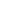 Acceptance of the town of New Lebanon Drinking Water Source Protection Program (DWSP2) Plan WHEREAS, the Town of New Lebanon commissioned a Town of New Lebanon Drinking Water Source Protection Program (DWSP2) Plan and received a copy thereof on or about January 8, 2023; andWHEREAS Technical assistance was provided by the New York Rural Water Association (NYRWA); andWHEREAS the the town of New Lebanon Drinking Water Source Protection Program (DWSP2) Plan contains extensive maps and descriptions of the Town’s water and its significance to the New Lebanon community; andWHEREAS the Town of New Lebanon Drinking Water Source Protection Program (DWSP2) Plan is posted on the Town’s website and will be available to both the public and all the Town boards and agencies to assist in townwide planning and policy making for the uses and stewardship of the ground water in New Lebanon; andWHEREAS, the next step in the final acceptance of the Town of New Lebanon Drinking Water Source Protection Program (DWSP2) Plan is to adopt this Resolution approving the DWSP2 and to forward it to the New York State Department of Environmental Conservation (DEC) for its approval. BE IT THEREFORE RESOLVED that the Town Board of the Town of New Lebanon hereby provisionally accepts the Town of New Lebanon Drinking Water Source Protection Program (DWSP2) Plan subject to the final approval by the New York State Department of Environmental Conservation (DEC); andBE IT FURTHER RESOLVED, that The Town of New Lebanon Drinking Water Source Protection Program (DWSP2) Plan be forwarded to the New York State Department of Environmental Conservation (DEC) forthwith for its approval, andBE IT FURTHER RESOLVED, that pending such DEC approval and final acceptance that the DWSP2 Plan for the Town of New Lebanon and recommendations regarding municipal action which may be taken, as provided therein, shall in no way be deemed binding on the Town’s various Board’s or agencies with regard to present or future actions. By adopting the DWSP2 Plan, it is the intent of the Town Board that this valuable and comprehensive inventory of the Town’s water resources be referred to by the Town Boards, Committees, Agencies and the Public to assist in the development, management and protection of our water resources. It is the further intent of the Town Board to periodically update and /or amend this DWSP2 Plan as may be appropriate in the future.Upon the question of the foregoing Resolution, the following Town Board Members voted “Aye” or “Nay” for said Resolution:Roll Call Vote:	Councilmember Britt Buckenroth 			Aye		Councilmember Deborah Gordon			Aye		Supervisor Tistrya Houghtling			Aye		Councilmember John Trainor			Aye			Councilmember Marianna Anthonisen 		Aye		The Resolution, having been approved by a majority vote of the Town Board, was declared duly adopted by the Supervisor of the Town of New Lebanon.Dated: February 14, 2023Marcie RobertsonTown ClerkTown of New Lebanon